Chapter 01Establishing Credibility
True / False Questions
 
Multiple Choice Questions
 
Essay Questions
 
Chapter 01 Establishing Credibility Answer Key

 
True / False Questions
 
Multiple Choice Questions
 
Essay Questions
 Case List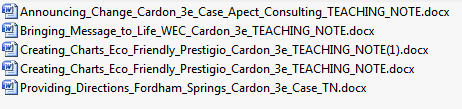 1.People who cheat in school are more likely to cheat in the workplace. 
 
True    False2.In the post-trust era, most employees have faith in their leaders and colleagues. 
 
True    False3.Kai, who wants to be a veterinarian, has lined up a summer internship working for a local veterinary hospital. That kind of experience will help him develop competence. 
 
True    False4.Kelsey pursues business opportunities aggressively because she believes that doing nothing can be very costly. Kelsey demonstrates a focus on action. 
 
True    False5.A manager who acts out of self-interest is more likely to be viewed as credible than one who does not. 
 
True    False6.Effective communicators gain trust by connecting with others. 
 
True    False7.Nancy wants to cultivate a sense of community. Her first step should be to explain her needs to the team. 
 
True    False8.Someone who has an enlarged vision of those affected by his or her business activities has a sense of accountability. 
 
True    False9.In the phrase stakeholder view, the word stakeholder refers to someone who owns a share of the business. 
 
True    False10.A company president often states in her written and oral communications that she is answerable to the people who use the company's products. By repeating this so frequently, she most likely causes people to mistrust her. 
 
True    False11.Character-based traits are instrumental in establishing trust in the workplace. 
 
True    False12.It is the duty of government employees to act visibly, predictably, and understandably when dealing with the public. 
 
True    False13.In recent years, transparency has become the dominant business ethic for communications. 
 
True    False14.Employees usually speak up when they observe potentially unethical behavior. 
 
True    False15.In recent years, employees have increasingly judged their upper managers to be ethical. 
 
True    False16.A person of integrity will have one set of values for his or her personal life and another set of values for his or her work life. 
 
True    False17.Because business problems are expensive and time-consuming to solve, experts recommend avoiding open discussion of serious issues. 
 
True    False18.Today, most workplaces are becoming more closed off and independent. 
 
True    False19.The FAIR test is a way to predict how employees will react to a new policy. 
 
True    False20.A study showed that the public speaking ability of business leaders is a key influence on employee engagement. 
 
True    False21.Which phrase explains what the post-trust era is? 
 
22.What brought about the state of affairs known as the post-trust era? 
 
23.In the post-trust era 
 
24.Which of the following is true of competence? 
 
25.Edgar's boss has told him that he needs to demonstrate more competence on the job. Which of the following actions will help him do so?26.The Daily News just hired five young reporters. Which new employee has the most competence? 
 
27.Lena is the general manager of an international clothing manufacturing company. She wants to give one of her managers an "Employee of the Year" award. Which of the following managers should she choose if she is looking for the employee with the highest level of competence? 
 
28.Which of the following actions will help a manager establish a sense of caring? 
 
29.Which of the following communication techniques show that someone has a team orientation? 
 
30.In what way does caring help establish credibility in the business world? 
 
31.Roland and Quan are both on the staff of a car dealership. Roland is always asking colleagues to cover his shifts, but he never returns the favor. Quan often covers shifts for colleagues even though he rarely takes time off himself. Which statement best describes the difference between Roland and Quan? 
 
32.The Durable Business Machine Company has been around for almost a century and generally has a good reputation for accountability. Which of the following actions might harm its reputation for taking a stakeholder view? 
 
33.Hachiro produces results. He is scrupulously honest. He checks to see that his teammates have what they need. He always talks about his team's accomplishments, not his own. However, he fails to consider the impact of his company's actions on the public. Hachiro needs to improve in developing a sense of 
 
34.Performing at the highest standards, not just for oneself, but for the team, for the supervisor, for the consumer, and for the company's shareholders, indicates a sense of 
 
35.During performance evaluations, Jana is consistently praised for her ability to see how corporate decisions will affect stakeholders. What does this characteristic of Jana's demonstrate? 
 
36.Aiko is a middle manager at a technology company. Which of the following actions would help Aiko build a sense of community among her team members? 
 
37.Javier is an editorial manager at a publishing company. He wants to give one of his supervisors an "Employee of the Year" award. Which of the following supervisors should he choose if he is looking for an employee with a strong sense of caring? 
 
38.Character refers to 
 
39.Which of the following is true of character? 
 
40.Greg is the purchasing manager at a jeans-manufacturing company. He knows he could save his company money by using cheaper, thinner cotton, but he says, "Our customers count on us to provide a durable product. I do not want to let them down." What quality does this demonstrate? 
 
41.Ethics means 
 
42.Which of the following statements about business ethics is true? 
 
43.Why has transparency become so important in the post-trust era? 
 
44.What is the recommended thing to do if you observe unethical behavior in the workplace? 
 
45.Which of the following is true of corporate values? 
 
46.Martin is the general manager of a sports equipment manufacturing company. He wants to give one of his employees an "Employee of the Year" award. Which of the following individuals should he choose if he is looking for an employee with a strong sense of ethics? 
 
47.What type of company is required to have a code of ethics available to all employees? 
 
48.The most successful people are those whose 
 
49.What is the relationship between honesty and competition? 
 
50.Chuck is the chief financial officer of his company. At the annual meeting, he gives a presentation that contains only positive financial news even though the company had a lay-off in the previous year. What impact is Chuck's presentation likely to have on the employees? 
 
51.Mario works for a research firm. He discloses a client's confidential information publicly. This action is an example of a 
 
52.What does the "F" in the FAIR test of ethical business communication stand for? 
 
53.What does the "I" in the FAIR test of ethical business communication stand for? 
 
54.Which of the following can the FAIR test help you avoid? 
 
55.Phil is a manager who is preparing to send a memo to members of his team. Which of the following will best help him evaluate the memo before he sends it? 
 
56.Rita is the general manager of a software company. She wants to give one of her employees an "Employee of the Year" award. Which of the following individuals should she choose if she is looking for an employee who communicates fairly in business? 
 
57.Which of the following is characteristic of people in high-trust relationships? 
 
58.Uli is an employee of an educational technology firm. She volunteers to stay late when there is a deadline and always embraces a challenge. Which of the following is likely true about Uli? 
 
59.How does having a high level of trust impact communication? 
 
60.According to management expert Stephen M.R. Covey, which of the following is foundational to permanent success? 
 
61.Karin supervises five teams. She wants to give an award to the team that has successfully created a high-trust relationship. Which team should she choose? 
 
62.Simpler communications and decreased miscommunications are associated with 
 
63.When employees are engaged, that means they are connected to their work 
 
64.Which of the following behaviors indicates engagement by employees? 
 
65.According to recent studies, what impact does having highly engaged employees have on a company? 
 
66.Why has establishing credibility become so important in the post-trust era? 
 
67.Discuss the role of competence in establishing credibility. Explain how competence affects the perceptions of others. 
 
68.What role does understanding the interests of others play in the establishment of credibility? Give a specific example. 
 
69.Why should a business take a stakeholder view of groups in society that are not part of the company and do not use the company's products or services? 
 
70.Discuss the role of character in establishing credibility. 
 
71.What are business ethics? Use details from the text to explain. 
 
72.Why is transparency especially important in the post-trust era? 
 
73.Why is it important that corporate values be aligned with personal values? 
 
74.Why is it important for a company to have a business ethics policy? 
 
75.Why is it important to cultivate high-trust relationships in the workplace? 
 
1.People who cheat in school are more likely to cheat in the workplace. 
 
TRUEA strong predictor of cheating in the workplace is cheating in school. Recent research has found that cheating is so pervasive that it has been labeled as a "global cheating culture."AACSB: Communication
Accessibility: Keyboard Navigation
Blooms: Remember
Chapter 01
Difficulty: 1 Easy
Learning Objective: 01-01 Explain the importance of establishing credibility for business communications.
Topic: Ethics and Ethical Behavior in Business Communications
 2.In the post-trust era, most employees have faith in their leaders and colleagues. 
 
FALSEIn the post-trust era, the public overwhelmingly views businesses as operating against the public's best interests, and the majority of employees view their leaders and colleagues skeptically.AACSB: Communication
Accessibility: Keyboard Navigation
Blooms: Remember
Chapter 01
Difficulty: 1 Easy
Learning Objective: 01-01 Explain the importance of establishing credibility for business communications.
Topic: Credibility in Business Communications
 3.Kai, who wants to be a veterinarian, has lined up a summer internship working for a local veterinary hospital. That kind of experience will help him develop competence. 
 
TRUEPeople develop competence in many ways: through study, observation, and, most importantly, practice and real-world business experiences.AACSB: Communication
Accessibility: Keyboard Navigation
Blooms: Apply
Chapter 01
Difficulty: 2 Medium
Learning Objective: 01-02 Describe how competence, caring, and character affect your credibility as a communicator.
Topic: Credibility in Business Communications
 4.Kelsey pursues business opportunities aggressively because she believes that doing nothing can be very costly. Kelsey demonstrates a focus on action. 
 
TRUEA focus on action implies that a person seizes business opportunities. You demonstrate competence by taking an active role in your business and by getting results.AACSB: Communication
Accessibility: Keyboard Navigation
Blooms: Understand
Chapter 01
Difficulty: 2 Medium
Learning Objective: 01-02 Describe how competence, caring, and character affect your credibility as a communicator.
Topic: Credibility in Business Communications
 5.A manager who acts out of self-interest is more likely to be viewed as credible than one who does not. 
 
FALSEYour ability to gain credibility strongly depends on your ability to show that you care for the needs of others.AACSB: Communication
Accessibility: Keyboard Navigation
Blooms: Understand
Chapter 01
Difficulty: 2 Medium
Learning Objective: 01-02 Describe how competence, caring, and character affect your credibility as a communicator.
Topic: Credibility in Business Communications
Topic: Using the You-Attitude or Viewpoint
 6.Effective communicators gain trust by connecting with others. 
 
TRUEEffective communicators gain trust by connecting with others—that is, seeking to understand others' needs, wants, opinions, feelings, and aspirations.AACSB: Communication
Accessibility: Keyboard Navigation
Blooms: Remember
Chapter 01
Difficulty: 1 Easy
Learning Objective: 01-02 Describe how competence, caring, and character affect your credibility as a communicator.
Topic: Credibility in Business Communications
 7.Nancy wants to cultivate a sense of community. Her first step should be to explain her needs to the team. 
 
FALSESpeaking about "our needs" or "your needs" as opposed to "my needs" engenders trust and helps you come up with solutions that achieve mutual benefit.AACSB: Communication
Accessibility: Keyboard Navigation
Blooms: Apply
Chapter 01
Difficulty: 2 Medium
Learning Objective: 01-02 Describe how competence, caring, and character affect your credibility as a communicator.
Topic: Credibility in Business Communications
Topic: Using the You-Attitude or Viewpoint
 8.Someone who has an enlarged vision of those affected by his or her business activities has a sense of accountability. 
 
TRUEA sense of accountability implies an obligation to meeting the needs and wants of others. It also involves an enlarged vision of those affected by your business activities. It takes a stakeholder view that includes all groups in society affected by your business.AACSB: Communication
Accessibility: Keyboard Navigation
Blooms: Remember
Chapter 01
Difficulty: 1 Easy
Learning Objective: 01-02 Describe how competence, caring, and character affect your credibility as a communicator.
Topic: Credibility in Business Communications
 9.In the phrase stakeholder view, the word stakeholder refers to someone who owns a share of the business. 
 
FALSEA stakeholder is any individual or group in society affected by your business.AACSB: Communication
Accessibility: Keyboard Navigation
Blooms: Remember
Chapter 01
Difficulty: 1 Easy
Learning Objective: 01-02 Describe how competence, caring, and character affect your credibility as a communicator.
Topic: Credibility in Business Communications
 10.A company president often states in her written and oral communications that she is answerable to the people who use the company's products. By repeating this so frequently, she most likely causes people to mistrust her. 
 
FALSEBy placing a rationale for accountability in your communications, you will generate substantial trust and goodwill from others.AACSB: Communication
Accessibility: Keyboard Navigation
Blooms: Apply
Chapter 01
Difficulty: 2 Medium
Learning Objective: 01-02 Describe how competence, caring, and character affect your credibility as a communicator.
Topic: Credibility in Business Communications
 11.Character-based traits are instrumental in establishing trust in the workplace. 
 
TRUECharacter is central in creating trust. Hence, character-based traits are instrumental in establishing trust in the workplace.AACSB: Communication
Accessibility: Keyboard Navigation
Blooms: Understand
Chapter 01
Difficulty: 2 Medium
Learning Objective: 01-02 Describe how competence, caring, and character affect your credibility as a communicator.
Topic: Credibility in Business Communications
 12.It is the duty of government employees to act visibly, predictably, and understandably when dealing with the public. 
 
TRUETransparency involves sharing all relevant information with stakeholders. Those affected by administrative decisions, business transactions, or charitable work should know not only basic information but also the mechanisms and processes involved. It is the duty of civil servants to act visibly, predictably, and understandably.AACSB: Ethics
Accessibility: Keyboard Navigation
Blooms: Apply
Chapter 01
Difficulty: 2 Medium
Learning Objective: 01-03 Define and explain business ethics, corporate values, and personal values.
Topic: Ethics and Ethical Behavior in Business Communications
 13.In recent years, transparency has become the dominant business ethic for communications. 
 
TRUEAs far as corporate communications, the dominant business ethic in recent years is transparency.AACSB: Ethics
Accessibility: Keyboard Navigation
Blooms: Understand
Chapter 01
Difficulty: 2 Medium
Learning Objective: 01-03 Define and explain business ethics, corporate values, and personal values.
Topic: Ethics and Ethical Behavior in Business Communications
Topic: Trends in Business Communication
 14.Employees usually speak up when they observe potentially unethical behavior. 
 
FALSEOften employees fail to speak up when they observe potentially unethical behavior.AACSB: Ethics
Accessibility: Keyboard Navigation
Blooms: Remember
Chapter 01
Difficulty: 1 Easy
Learning Objective: 01-03 Define and explain business ethics, corporate values, and personal values.
Topic: Ethics and Ethical Behavior in Business Communications
 15.In recent years, employees have increasingly judged their upper managers to be ethical. 
 
TRUEIn recent years, perhaps in large part due to public scandals, employees of companies in the United States have observed higher ethical behavior within their companies and generally view their upper managers as ethical.AACSB: Communication
Accessibility: Keyboard Navigation
Blooms: Apply
Chapter 01
Difficulty: 2 Medium
Learning Objective: 01-03 Define and explain business ethics, corporate values, and personal values.
Topic: Ethics and Ethical Behavior in Business Communications
 16.A person of integrity will have one set of values for his or her personal life and another set of values for his or her work life. 
 
FALSEAligning personal values with corporate values is an important element of character. After all, if one is living corporate values that do not match one's personal values, then there is a lack of integrity.AACSB: Ethics
Accessibility: Keyboard Navigation
Blooms: Understand
Chapter 01
Difficulty: 2 Medium
Learning Objective: 01-03 Define and explain business ethics, corporate values, and personal values.
Topic: Ethics and Ethical Behavior in Business Communications
 17.Because business problems are expensive and time-consuming to solve, experts recommend avoiding open discussion of serious issues. 
 
FALSENothing short of complete honesty is demanded in the business world. By avoiding open and honest communication of business problems, employees doom a business to poor financial performance.AACSB: Ethics
Accessibility: Keyboard Navigation
Blooms: Understand
Chapter 01
Difficulty: 2 Medium
Learning Objective: 01-03 Define and explain business ethics, corporate values, and personal values.
Topic: Ethics and Ethical Behavior in Business Communications
 18.Today, most workplaces are becoming more closed off and independent. 
 
FALSEWorkplaces today are becoming increasingly open, transparent, connected, and interdependent.AACSB: Communication
Accessibility: Keyboard Navigation
Blooms: Remember
Chapter 01
Difficulty: 1 Easy
Learning Objective: 01-03 Define and explain business ethics, corporate values, and personal values.
Topic: Ethics and Ethical Behavior in Business Communications
Topic: Trends in Business Communication
 19.The FAIR test is a way to predict how employees will react to a new policy. 
 
FALSEThe FAIR test is a way to evaluate your communications. It helps you examine how well you have provided the facts; how well you have granted access to your motives, reasoning, and information; how well you have examined impacts on stakeholders; and how well you have shown respect.AACSB: Ethics
Accessibility: Keyboard Navigation
Blooms: Remember
Chapter 01
Difficulty: 1 Easy
Learning Objective: 01-04 Explain the FAIR approach to ethical business communications.
Topic: The FAIR approach
 20.A study showed that the public speaking ability of business leaders is a key influence on employee engagement. 
 
FALSEThe credibility of business leaders is a key influence on employee engagement.AACSB: Communication
Accessibility: Keyboard Navigation
Blooms: Remember
Chapter 01
Difficulty: 1 Easy
Learning Objective: 01-01 Explain the importance of establishing credibility for business communications.
Learning Objective: 01-02 Describe how competence, caring, and character affect your credibility as a communicator.
Topic: Credibility in Business Communications
 21.Which phrase explains what the post-trust era is? 
 
In the post-trust era, the public overwhelmingly views businesses as operating against the public's best interests, and the majority of employees view their leaders and colleagues skeptically. In other words, people have lost whatever trust they once had in the business community.AACSB: Communication
Accessibility: Keyboard Navigation
Blooms: Understand
Chapter 01
Difficulty: 2 Medium
Learning Objective: 01-01 Explain the importance of establishing credibility for business communications.
Topic: Credibility in Business Communications
 22.What brought about the state of affairs known as the post-trust era? 
 
Given the major business scandals over the last decade, trust in businesses and business executives has dropped to all-time lows. Michael Maslansky, a leading corporate communication expert, has labeled this the post-trust era.AACSB: Ethics
Accessibility: Keyboard Navigation
Blooms: Understand
Chapter 01
Difficulty: 2 Medium
Learning Objective: 01-01 Explain the importance of establishing credibility for business communications.
Topic: Credibility in Business Communications
 23.In the post-trust era 
 
In the post-trust era, the public overwhelmingly views businesses as operating against the public's best interests, and the majority of employees view their leaders and colleagues skeptically.AACSB: Communication
Accessibility: Keyboard Navigation
Blooms: Understand
Chapter 01
Difficulty: 2 Medium
Learning Objective: 01-01 Explain the importance of establishing credibility for business communications.
Topic: Credibility in Business Communications
 24.Which of the following is true of competence? 
 
Competence refers to the knowledge and skills needed to accomplish business tasks, approach business problems, and get a job done. Most people will judge your competence based on your track record of success and achievement.AACSB: Communication
Accessibility: Keyboard Navigation
Blooms: Understand
Chapter 01
Difficulty: 2 Medium
Learning Objective: 01-02 Describe how competence, caring, and character affect your credibility as a communicator.
Topic: Credibility in Business Communications
 25.Edgar's boss has told him that he needs to demonstrate more competence on the job. Which of the following actions will help him do so?Competence refers to the knowledge and skills needed to accomplish business tasks, approach business problems, and get a job done. There are two traits associated with competence: a focus on action and an emphasis on results.AACSB: Knowledge Application
Accessibility: Keyboard Navigation
Blooms: Apply
Chapter 01
Difficulty: 2 Medium
Learning Objective: 01-02 Describe how competence, caring, and character affect your credibility as a communicator.
Topic: Credibility in Business Communications
 26.The Daily News just hired five young reporters. Which new employee has the most competence? 
 
Competence refers to the knowledge and skills needed to accomplish business tasks, approach business problems, and get a job done. By earning a degree in journalism and interning at a local newspaper, Helena has gained the most competence of the five newly hired reporters.AACSB: Analytical Thinking
Accessibility: Keyboard Navigation
Blooms: Analyze
Chapter 01
Difficulty: 3 Hard
Learning Objective: 01-02 Describe how competence, caring, and character affect your credibility as a communicator.
Topic: Credibility in Business Communications
 27.Lena is the general manager of an international clothing manufacturing company. She wants to give one of her managers an "Employee of the Year" award. Which of the following managers should she choose if she is looking for the employee with the highest level of competence? 
 
Competence refers to the knowledge and skills needed to accomplish business tasks, approach business problems, and get a job done. The two traits associated with competence are: a focus on action and an emphasis on results. Cora, who develops effective action plans to achieve team goals, displays competence.AACSB: Knowledge Application
Accessibility: Keyboard Navigation
Blooms: Apply
Chapter 01
Difficulty: 2 Medium
Learning Objective: 01-02 Describe how competence, caring, and character affect your credibility as a communicator.
Topic: Credibility in Business Communications
 28.Which of the following actions will help a manager establish a sense of caring? 
 
In the business world, caring implies understanding the interests of others, cultivating a sense of community, and demonstrating accountability. Holding a meeting to ask about employee concerns demonstrates concern for the interests of others.AACSB: Communication
Accessibility: Keyboard Navigation
Blooms: Apply
Chapter 01
Difficulty: 2 Medium
Learning Objective: 01-02 Describe how competence, caring, and character affect your credibility as a communicator.
Topic: Credibility in Business Communications
 29.Which of the following communication techniques show that someone has a team orientation? 
 
A team orientation is helpful for cultivating a sense of community. Speaking about "our needs" or "your needs" as opposed to "my needs" engenders trust and helps you come up with solutions that achieve mutual benefit.AACSB: Teamwork
Accessibility: Keyboard Navigation
Blooms: Understand
Chapter 01
Difficulty: 2 Medium
Learning Objective: 01-02 Describe how competence, caring, and character affect your credibility as a communicator.
Topic: Credibility in Business Communications
Topic: Using the You-Attitude or Viewpoint
 30.In what way does caring help establish credibility in the business world? 
 
Caring for others plays an important role in establishing credibility. In the business world, caring implies understanding the interests of others, cultivating a sense of community, and demonstrating accountability.AACSB: Communication
Accessibility: Keyboard Navigation
Blooms: Remember
Chapter 01
Difficulty: 1 Easy
Learning Objective: 01-02 Describe how competence, caring, and character affect your credibility as a communicator.
Topic: Credibility in Business Communications
 31.Roland and Quan are both on the staff of a car dealership. Roland is always asking colleagues to cover his shifts, but he never returns the favor. Quan often covers shifts for colleagues even though he rarely takes time off himself. Which statement best describes the difference between Roland and Quan? 
 
Quan is a giver, and Roland is a taker. Givers are those professionals who go out of their way to help colleagues, respond to their requests and needs, and generously support others in the workplace. Takers are those professionals who frequently ask for favors from colleagues yet infrequently volunteer to help their peers in return.AACSB: Communication
Accessibility: Keyboard Navigation
Blooms: Analyze
Chapter 01
Difficulty: 3 Hard
Learning Objective: 01-02 Describe how competence, caring, and character affect your credibility as a communicator.
Topic: Credibility in Business Communications
 32.The Durable Business Machine Company has been around for almost a century and generally has a good reputation for accountability. Which of the following actions might harm its reputation for taking a stakeholder view? 
 
In the business world, caring implies understanding the interests of others, cultivating a sense of community, and demonstrating accountability. A sense of accountability involves a feeling of responsibility to stakeholders, which includes all groups in society affected by the business. Cutting back pollution controls for the sake of profit shows a disregard for society as a whole.AACSB: Analytical Thinking
Accessibility: Keyboard Navigation
Blooms: Analyze
Chapter 01
Difficulty: 3 Hard
Learning Objective: 01-02 Describe how competence, caring, and character affect your credibility as a communicator.
Topic: Credibility in Business Communications
 33.Hachiro produces results. He is scrupulously honest. He checks to see that his teammates have what they need. He always talks about his team's accomplishments, not his own. However, he fails to consider the impact of his company's actions on the public. Hachiro needs to improve in developing a sense of 
 
In the business world, caring implies understanding the interests of others, cultivating a sense of community, and demonstrating accountability. A sense of accountability takes a stakeholder view that includes all groups in society affected by a person's business.AACSB: Analytical Thinking
Accessibility: Keyboard Navigation
Blooms: Analyze
Chapter 01
Difficulty: 3 Hard
Learning Objective: 01-02 Describe how competence, caring, and character affect your credibility as a communicator.
Topic: Credibility in Business Communications
 34.Performing at the highest standards, not just for oneself, but for the team, for the supervisor, for the consumer, and for the company's shareholders, indicates a sense of 
 
In the business world, caring implies understanding the interests of others, cultivating a sense of community, and demonstrating accountability. To perform every day at the highest standards, not just for oneself, but for the team, for the supervisor, for the consumer, and for the company's shareholders, indicates a sense of accountability.AACSB: Communication
Accessibility: Keyboard Navigation
Blooms: Understand
Chapter 01
Difficulty: 2 Medium
Learning Objective: 01-02 Describe how competence, caring, and character affect your credibility as a communicator.
Topic: Credibility in Business Communications
 35.During performance evaluations, Jana is consistently praised for her ability to see how corporate decisions will affect stakeholders. What does this characteristic of Jana's demonstrate? 
 
Jana's outlook demonstrates accountability. A sense of accountability involves a feeling of responsibility to stakeholders and a duty to other employees and customers.AACSB: Communication
Accessibility: Keyboard Navigation
Blooms: Understand
Chapter 01
Difficulty: 2 Medium
Learning Objective: 01-02 Describe how competence, caring, and character affect your credibility as a communicator.
Topic: Credibility in Business Communications
 36.Aiko is a middle manager at a technology company. Which of the following actions would help Aiko build a sense of community among her team members? 
 
In the business world, caring implies understanding the interests of others, cultivating a sense of community, and demonstrating accountability. A sense of accountability involves a feeling of responsibility to stakeholders and a duty to other employees and customers.AACSB: Teamwork
Accessibility: Keyboard Navigation
Blooms: Analyze
Chapter 01
Difficulty: 3 Hard
Learning Objective: 01-02 Describe how competence, caring, and character affect your credibility as a communicator.
Topic: Credibility in Business Communications
 37.Javier is an editorial manager at a publishing company. He wants to give one of his supervisors an "Employee of the Year" award. Which of the following supervisors should he choose if he is looking for an employee with a strong sense of caring? 
 
In the business world, caring implies understanding the interests of others, cultivating a sense of community, and demonstrating accountability. A supervisor who helps her employees develop the skills that will allow them to advance demonstrates a sense of caring.AACSB: Knowledge Application
Accessibility: Keyboard Navigation
Blooms: Apply
Chapter 01
Difficulty: 2 Medium
Learning Objective: 01-02 Describe how competence, caring, and character affect your credibility as a communicator.
Topic: Credibility in Business Communications
 38.Character refers to 
 
Managers can control their reputation as credible communicators by focusing on three well-established factors: competence, caring, and character. Character refers to a reputation for staying true to commitments made to stakeholders and adhering to high moral and ethical values.AACSB: Communication
Accessibility: Keyboard Navigation
Blooms: Remember
Chapter 01
Difficulty: 1 Easy
Learning Objective: 01-02 Describe how competence, caring, and character affect your credibility as a communicator.
Topic: Credibility in Business Communications
 39.Which of the following is true of character? 
 
Character is central in creating trust. Business executives were asked what the most important determinants of trust in workplace projects were. Overwhelmingly, character-based traits—that is, honesty, ethical behavior, and willingness to exchange information—ranked at the top.AACSB: Communication
Accessibility: Keyboard Navigation
Blooms: Understand
Chapter 01
Difficulty: 2 Medium
Learning Objective: 01-02 Describe how competence, caring, and character affect your credibility as a communicator.
Topic: Credibility in Business Communications
 40.Greg is the purchasing manager at a jeans-manufacturing company. He knows he could save his company money by using cheaper, thinner cotton, but he says, "Our customers count on us to provide a durable product. I do not want to let them down." What quality does this demonstrate? 
 
Managers can control their reputation as credible communicators by focusing on three well-established factors: competence, caring, and character. Character refers to a reputation for staying true to commitments made to stakeholders and adhering to high moral and ethical values. Greg demonstrates character by honoring the company's commitment to its customers, who are stakeholders.AACSB: Analytical Thinking
Accessibility: Keyboard Navigation
Blooms: Analyze
Chapter 01
Difficulty: 2 Medium
Learning Objective: 01-02 Describe how competence, caring, and character affect your credibility as a communicator.
Topic: Credibility in Business Communications
 41.Ethics means 
 
Ethics are rules of conduct or moral principles that guide individual or group behavior.AACSB: Ethics
Accessibility: Keyboard Navigation
Blooms: Remember
Chapter 01
Difficulty: 1 Easy
Learning Objective: 01-03 Define and explain business ethics, corporate values, and personal values.
Topic: Ethics and Ethical Behavior in Business Communications
 42.Which of the following statements about business ethics is true? 
 
Ethics are rules of conduct or moral principles that guide individual or group behavior. Business ethics are the commonly accepted beliefs and principles in the business community for acceptable behavior.AACSB: Ethics
Accessibility: Keyboard Navigation
Blooms: Remember
Chapter 01
Difficulty: 1 Easy
Learning Objective: 01-03 Define and explain business ethics, corporate values, and personal values.
Topic: Ethics and Ethical Behavior in Business Communications
 43.Why has transparency become so important in the post-trust era? 
 
The dominant business ethic in recent years is transparency. Transparency involves sharing all relevant information with stakeholders. As a result, it helps reduce the fear, created by recent scandals, that unethical or dishonest practices are being conducted in secret.AACSB: Reflective Thinking
Accessibility: Keyboard Navigation
Blooms: Evaluate
Chapter 01
Difficulty: 3 Hard
Learning Objective: 01-03 Define and explain business ethics, corporate values, and personal values.
Topic: Ethics and Ethical Behavior in Business Communications
 44.What is the recommended thing to do if you observe unethical behavior in the workplace? 
 
It is part of the employee's job to speak up constructively when observing unethical behavior. You can challenge rationalizations with questions.AACSB: Ethics
Accessibility: Keyboard Navigation
Blooms: Remember
Chapter 01
Difficulty: 1 Easy
Learning Objective: 01-03 Define and explain business ethics, corporate values, and personal values.
Topic: Ethics and Ethical Behavior in Business Communications
 45.Which of the following is true of corporate values? 
 
Aligning personal values—those values that individuals prioritize and adhere to—with corporate values is an important element of character. After all, if one is living corporate values that do not match one's personal values, then there is a lack of integrity.AACSB: Ethics
Accessibility: Keyboard Navigation
Blooms: Remember
Chapter 01
Difficulty: 1 Easy
Learning Objective: 01-03 Define and explain business ethics, corporate values, and personal values.
Topic: Ethics and Ethical Behavior in Business Communications
 46.Martin is the general manager of a sports equipment manufacturing company. He wants to give one of his employees an "Employee of the Year" award. Which of the following individuals should he choose if he is looking for an employee with a strong sense of ethics? 
 
The dominant business ethic in recent years is transparency. Transparency involves sharing all relevant information with stakeholders.AACSB: Ethics
Accessibility: Keyboard Navigation
Blooms: Apply
Chapter 01
Difficulty: 2 Medium
Learning Objective: 01-03 Define and explain business ethics, corporate values, and personal values.
Topic: Ethics and Ethical Behavior in Business Communications
 47.What type of company is required to have a code of ethics available to all employees? 
 
Publicly traded companies are required by the Sarbannes-Oxley Act of 2002 to have a code of ethics available to all employees and to ensure that it is enacted.AACSB: Ethics
Accessibility: Keyboard Navigation
Blooms: Remember
Chapter 01
Difficulty: 1 Easy
Learning Objective: 01-03 Define and explain business ethics, corporate values, and personal values.
Topic: Ethics and Ethical Behavior in Business Communications
 48.The most successful people are those whose 
 
Aligning personal values—those values that individuals prioritize and adhere to—with corporate values is an important element of character. If one is living corporate values that do not match one's personal values, then there is a lack of character. If personal values are aligned with a company's values, a person is more likely to be successful.AACSB: Ethics
Accessibility: Keyboard Navigation
Blooms: Understand
Chapter 01
Difficulty: 2 Medium
Learning Objective: 01-03 Define and explain business ethics, corporate values, and personal values.
Topic: Ethics and Ethical Behavior in Business Communications
 49.What is the relationship between honesty and competition? 
 
The goal of honesty is not to reduce competition but to encourage competition on the merits and prohibit competition by cheating.AACSB: Communication
Accessibility: Keyboard Navigation
Blooms: Remember
Chapter 01
Difficulty: 1 Easy
Learning Objective: 01-03 Define and explain business ethics, corporate values, and personal values.
Topic: Ethics and Ethical Behavior in Business Communications
 50.Chuck is the chief financial officer of his company. At the annual meeting, he gives a presentation that contains only positive financial news even though the company had a lay-off in the previous year. What impact is Chuck's presentation likely to have on the employees? 
 
It will create mistrust because the employees will know the presentation offered partial truths. Dishonesty is one of the primary reasons for lower employee morale. Nearly six in ten employees say they have left an organization because of lack of trust.AACSB: Analytical Thinking
Accessibility: Keyboard Navigation
Blooms: Analyze
Chapter 01
Difficulty: 3 Hard
Learning Objective: 01-03 Define and explain business ethics, corporate values, and personal values.
Topic: Ethics and Ethical Behavior in Business Communications
 51.Mario works for a research firm. He discloses a client's confidential information publicly. This action is an example of a 
 
Mario has violated business ethics. At a minimum, business ethics involve adhering to laws; safeguarding confidential or proprietary information; avoiding conflicts of interest and misuse of company assets; and refraining from accepting or providing inappropriate gifts, gratuities, and entertainment.AACSB: Ethics
Accessibility: Keyboard Navigation
Blooms: Apply
Chapter 01
Difficulty: 2 Medium
Learning Objective: 01-03 Define and explain business ethics, corporate values, and personal values.
Topic: Ethics and Ethical Behavior in Business Communications
 52.What does the "F" in the FAIR test of ethical business communication stand for? 
 
One way to evaluate your communications is to use the FAIR test. The FAIR test helps you examine how well you have provided the facts; how well you have granted access to your motives, reasoning, and information; how well you have examined impacts on stakeholders; and how well you have shown respect.AACSB: Communication
Accessibility: Keyboard Navigation
Blooms: Remember
Chapter 01
Difficulty: 1 Easy
Learning Objective: 01-04 Explain the FAIR approach to ethical business communications.
Topic: The FAIR approach
 53.What does the "I" in the FAIR test of ethical business communication stand for? 
 
One way to evaluate your communications is to use the FAIR test. The FAIR test helps you examine how well you have provided the facts; how well you have granted access to your motives, reasoning, and information; how well you have examined impacts on stakeholders; and how well you have shown respect.AACSB: Communication
Accessibility: Keyboard Navigation
Blooms: Remember
Chapter 01
Difficulty: 1 Easy
Learning Objective: 01-04 Explain the FAIR approach to ethical business communications.
Topic: The FAIR approach
 54.Which of the following can the FAIR test help you avoid? 
 
One way to evaluate your communications is to use the FAIR test. The FAIR test helps you examine how well you have provided the facts; how well you have granted access to your motives, reasoning, and information; how well you have examined impacts on stakeholders; and how well you have shown respect. Masking her motivations fails the "access" part of the test.AACSB: Ethics
Accessibility: Keyboard Navigation
Blooms: Understand
Chapter 01
Difficulty: 2 Medium
Learning Objective: 01-04 Explain the FAIR approach to ethical business communications.
Topic: The FAIR approach
 55.Phil is a manager who is preparing to send a memo to members of his team. Which of the following will best help him evaluate the memo before he sends it? 
 
One way to evaluate your communications is to use the FAIR test. The FAIR test helps you examine how well you have provided the facts; how well you have granted access to your motives, reasoning, and information; how well you have examined impacts on stakeholders; and how well you have shown respect.AACSB: Knowledge Application
Accessibility: Keyboard Navigation
Blooms: Apply
Chapter 01
Difficulty: 2 Medium
Learning Objective: 01-04 Explain the FAIR approach to ethical business communications.
Topic: The FAIR approach
 56.Rita is the general manager of a software company. She wants to give one of her employees an "Employee of the Year" award. Which of the following individuals should she choose if she is looking for an employee who communicates fairly in business? 
 
One way to evaluate your communications is to use the FAIR test. The FAIR test helps you examine how well you have provided the facts; how well you have granted access to your motives, reasoning, and information; how well you have examined impacts on stakeholders; and how well you have shown respect. Disclosing one's sources of information is one aspect of this test.AACSB: Knowledge Application
Accessibility: Keyboard Navigation
Blooms: Apply
Chapter 01
Difficulty: 2 Medium
Learning Objective: 01-04 Explain the FAIR approach to ethical business communications.
Topic: The FAIR approach
 57.Which of the following is characteristic of people in high-trust relationships? 
 
Extensive research has shown that high-trust relationships lead to more efficient and superior work outcomes. In terms of ease of communication, credibility leads to less resistance from others, increased willingness to cooperate, and less likelihood of miscommunication.AACSB: Communication
Accessibility: Keyboard Navigation
Blooms: Understand
Chapter 01
Difficulty: 2 Medium
Learning Objective: 01-01 Explain the importance of establishing credibility for business communications.
Topic: Credibility in Business Communications
 58.Uli is an employee of an educational technology firm. She volunteers to stay late when there is a deadline and always embraces a challenge. Which of the following is likely true about Uli? 
 
Uli demonstrates a high level of engagement. Engagement is a measure of how much employees are connected emotionally to their work, how willing they are to expend extra effort to help their organizations meet their goals, and how much energy they have to reach those goals.AACSB: Communication
Accessibility: Keyboard Navigation
Blooms: Understand
Chapter 01
Difficulty: 2 Medium
Learning Objective: 01-01 Explain the importance of establishing credibility for business communications.
Topic: Credibility in Business Communications
 59.How does having a high level of trust impact communication? 
 
Extensive research has shown that high-trust relationships lead to more efficient and superior work outcomes. In terms of ease of communication, credibility leads to less resistance from others, increased willingness to cooperate, and less likelihood of miscommunication. In low-trust work environments, people tend to assume the negative regarding others' actions.AACSB: Communication
Accessibility: Keyboard Navigation
Blooms: Apply
Chapter 01
Difficulty: 2 Medium
Learning Objective: 01-01 Explain the importance of establishing credibility for business communications.
Topic: Credibility in Business Communications
 60.According to management expert Stephen M.R. Covey, which of the following is foundational to permanent success? 
 
Covey believes that trust is central to success. He stated that "It simply makes no difference how good the rhetoric is or even how good the intentions are; if there is little or no trust, there is no foundation for permanent success. . . ."AACSB: Communication
Accessibility: Keyboard Navigation
Blooms: Apply
Chapter 01
Difficulty: 2 Medium
Learning Objective: 01-01 Explain the importance of establishing credibility for business communications.
Topic: Credibility in Business Communications
 61.Karin supervises five teams. She wants to give an award to the team that has successfully created a high-trust relationship. Which team should she choose? 
 
Extensive research has shown that high-trust relationships lead to more efficient and superior work outcomes. In terms of ease of communication, credibility leads to less resistance from others, increased willingness to cooperate, and less likelihood of miscommunication.AACSB: Communication
Accessibility: Keyboard Navigation
Blooms: Understand
Chapter 01
Difficulty: 2 Medium
Learning Objective: 01-01 Explain the importance of establishing credibility for business communications.
Topic: Credibility in Business Communications
 62.Simpler communications and decreased miscommunications are associated with 
 
Extensive research has shown that high-trust relationships lead to more efficient and superior work outcomes. In terms of ease of communication, credibility leads to less resistance from others, increased willingness to cooperate, and less likelihood of miscommunication.AACSB: Communication
Accessibility: Keyboard Navigation
Blooms: Understand
Chapter 01
Difficulty: 2 Medium
Learning Objective: 01-01 Explain the importance of establishing credibility for business communications.
Topic: Credibility in Business Communications
 63.When employees are engaged, that means they are connected to their work 
 
Engagement is a measure of how much employees are connected emotionally to their work, how willing they are to expend extra effort to help their organizations meet their goals, and how much energy they have to meet those goals.AACSB: Communication
Accessibility: Keyboard Navigation
Blooms: Remember
Chapter 01
Difficulty: 1 Easy
Learning Objective: 01-01 Explain the importance of establishing credibility for business communications.
Topic: Credibility in Business Communications
 64.Which of the following behaviors indicates engagement by employees? 
 
Engagement is a measure of how much employees are connected emotionally to their work, how willing they are to expend extra effort to help their organizations meet their goals, and how much energy they have to meet those goals.AACSB: Communication
Accessibility: Keyboard Navigation
Blooms: Understand
Chapter 01
Difficulty: 2 Medium
Learning Objective: 01-01 Explain the importance of establishing credibility for business communications.
Topic: Credibility in Business Communications
 65.According to recent studies, what impact does having highly engaged employees have on a company? 
 
One recent study showed that companies with highly engaged employees were nearly three times as profitable as companies with low engagement among employees.AACSB: Communication
Accessibility: Keyboard Navigation
Blooms: Remember
Chapter 01
Difficulty: 1 Easy
Learning Objective: 01-01 Explain the importance of establishing credibility for business communications.
Topic: Credibility in Business Communications
 66.Why has establishing credibility become so important in the post-trust era? 
 
In the post-trust era, the public overwhelmingly views businesses as operating against the public's best interests, and the majority of employees view their leaders and colleagues skeptically. In the business world, you often start from a deficit of trust. As a result, one of your first goals should be to gain trust or credibility from colleagues, clients, customers, and other contacts.AACSB: Communication
Blooms: Understand
Chapter 01
Difficulty: 2 Medium
Learning Objective: 01-01 Explain the importance of establishing credibility for business communications.
Topic: Credibility in Business Communications
 67.Discuss the role of competence in establishing credibility. Explain how competence affects the perceptions of others. 
 
Competence refers to the knowledge and skills needed to accomplish business tasks, approach business problems, and get a job done. You demonstrate competence by taking an active role in your business and by getting results. How you communicate your plan of action and the results of those actions will determine how others perceive your competence. People have to believe that you have the necessary knowledge and skills to accomplish a goal before they can trust you to do it.AACSB: Communication
Blooms: Understand
Chapter 01
Difficulty: 2 Medium
Learning Objective: 01-02 Describe how competence, caring, and character affect your credibility as a communicator.
Topic: Credibility in Business Communications
 68.What role does understanding the interests of others play in the establishment of credibility? Give a specific example. 
 
Your colleagues, clients, and customers will trust you far more if they know you care about them. Once an individual is perceived as unconcerned about the interests of others or disinterested in causes above and beyond him- or herself, this individual will be distrusted by others. In the business world, caring implies understanding the interests of others, cultivating a sense of community, and demonstrating accountability. Specific examples of understanding the interests of others include helping a colleague to develop skills and understanding how a customer will use a new product.AACSB: Knowledge Application
Blooms: Apply
Chapter 01
Difficulty: 2 Medium
Learning Objective: 01-02 Describe how competence, caring, and character affect your credibility as a communicator.
Topic: Credibility in Business Communications
 69.Why should a business take a stakeholder view of groups in society that are not part of the company and do not use the company's products or services? 
 
A sense of accountability implies an obligation to meeting the needs and wants of others. It also involves an enlarged vision of those affected by your business activities. It takes a stakeholder view that includes all groups in society affected by your business. Many groups can be affected by a company's policies on issues such as land use, energy use, and pollution, to name a few. That is why businesses need to consider their impact in the broadest way possible.AACSB: Analytical Thinking
Blooms: Analyze
Chapter 01
Difficulty: 3 Hard
Learning Objective: 01-02 Describe how competence, caring, and character affect your credibility as a communicator.
Topic: Credibility in Business Communications
 70.Discuss the role of character in establishing credibility. 
 
Character refers to a reputation for staying true to commitments made to stakeholders and adhering to high moral and ethical values. Character has always been important in business relationships, especially long-term, collaborative relationships. Character is central in creating trust. Business executives were asked what the most important determinants of trust in workplace projects were. Overwhelmingly, character-based traits—that is, honesty, ethical behavior, and willingness to exchange information—ranked at the top.AACSB: Communication
Blooms: Understand
Chapter 01
Difficulty: 2 Medium
Learning Objective: 01-02 Describe how competence, caring, and character affect your credibility as a communicator.
Topic: Credibility in Business Communications
 71.What are business ethics? Use details from the text to explain. 
 
Business ethics are the commonly accepted beliefs and principles in the business community for acceptable behavior. At a minimum, business ethics involve adhering to laws; safeguarding confidential or proprietary information; avoiding conflicts of interest and misusing company assets; and refraining from accepting or providing inappropriate gifts, gratuities, and entertainment.AACSB: Ethics
Blooms: Understand
Chapter 01
Difficulty: 2 Medium
Learning Objective: 01-03 Define and explain business ethics, corporate values, and personal values.
Topic: Ethics and Ethical Behavior in Business Communications
 72.Why is transparency especially important in the post-trust era? 
 
Transparency involves sharing all relevant information with stakeholders. As defined by Transparency International, transparency "is a principle that allows those affected by administrative decisions, business transactions or charitable work to know not only the basic facts and figures but also the mechanisms and processes. It is the duty of civil servants, managers and trustees to act visibly, predictably and understandably." In the post-trust era, one in which people have come to see businesses as operating against the public's best interests, people need to know that they are being treated with honesty and respect. They need to be given the full picture of what is happening within a company and how it may affect them personally or professionally.AACSB: Ethics
Blooms: Remember
Chapter 01
Difficulty: 3 Hard
Learning Objective: 01-02 Describe how competence, caring, and character affect your credibility as a communicator.
Topic: Credibility in Business Communications
 73.Why is it important that corporate values be aligned with personal values? 
 
Corporate values are the stated and lived values of a company. Aligning personal values—those values that individuals prioritize and adhere to—with corporate values is an important element of character. If one is living corporate values that do not match one's personal values, then there is a lack of integrity. In general, people are more successful if the values of the two parts of their lives match.AACSB: Ethics
Blooms: Understand
Chapter 01
Difficulty: 2 Medium
Learning Objective: 01-03 Define and explain business ethics, corporate values, and personal values.
Topic: Ethics and Ethical Behavior in Business Communications
 74.Why is it important for a company to have a business ethics policy? 
 
Business ethics polices are important because ethical dilemmas arise frequently in business. Employees need to know what is expected of them. They need guidance in "making the right choice," especially when the right choice may not be obvious. Decision making needs to be open, documented, and based on the collective conscience of the work team and affected stakeholders. Employees also need to know when and how to report any unethical practices that they observe. They need to know that it is part of their job to speak up and that they will not be punished for it. Having a clear policy and communicating it to employees also increases trust, in turn promoting communication and profitability.AACSB: Analytical Thinking
Blooms: Analyze
Chapter 01
Difficulty: 3 Hard
Learning Objective: 01-03 Define and explain business ethics, corporate values, and personal values.
Topic: Ethics and Ethical Behavior in Business Communications
 75.Why is it important to cultivate high-trust relationships in the workplace? 
 
High-trust relationships and the credibility that they bring to all team members have benefits for both individual workers and organizations. Workers will find that it is easier to communicate with team members. There is less resistance from others, fewer miscommunications, and a greater sense of cooperation. People give each other the benefit of the doubt. The organization benefits because employees have greater levels of engagement, which in turn leads to increased profitability.AACSB: Knowledge Application
Blooms: Apply
Chapter 01
Difficulty: 2 Medium
Learning Objective: 01-01 Explain the importance of establishing credibility for business communications.
Topic: Credibility in Business Communications
 